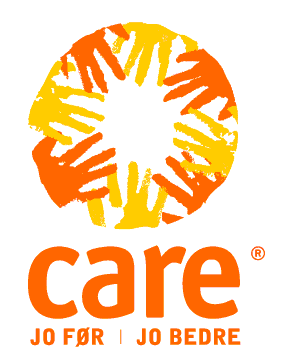 GuidelinesCARE to InnovateChallenge2018Surviving Climate Change and Opposing Power Abuse 
CARE Denmark – Restricted call April 2018Guidelines published: March 2018Application deadline: June 1st 20181.1 About the CARE Denmark Innovation Challenge 2018It is the beginning of the CARE Danmark (hereafter CDK) innovation journey fuelled by a desire to continuously search for new ways to deliver on the CDK mission in collaboration with partners and stakeholders. This is the first ever CDK innovation call and we know that learnings will stem from this first phase to shape future calls. We are part of the CARE confederation globally and innovations in CARE to Innovate can aspire to become part of the CARE US Scale X accelerator. In this first round of innovation calls the eligible participants is restricted to CARE partners, former partners from the past five years and CARE Country Offices. In subsequent calls CDK may open up to crowd sourcing innovations from a broader landscape depending on the learnings from this first call. There are a number of core principles which guide the innovation work of CDK, which are:We never do anything aloneWe innovate on real life poverty problems We engage with partners who do not look like us We attract ideas We embrace risk We fail fast We practice collaborative innovation with people living beyond the last mile The purpose of the CDK innovation funds is to advance innovative solutions to the benefit of poverty reduction in the developing countries. Initiatives under the CDK innovation challenge should be characterised by their high-risk profile and focus on potentially ambitious results in the form of new processes, systems or solutions to the two challenge themes; Surviving Climate Change, and Opposing Power Abuse. The objective is to enable rapid testing of breakthrough innovations to the two challenges by offering access to funding ready to run a higher risk than usual aid and humanitarian financing. Hence, CDK is encouraging innovations to apply which cannot in the current stage and shape be funded by regular types of funding vehicles. Innovations must create impacts in the lives of poor and vulnerable groups. It is an advantage if the right-holders and end beneficiaries of an innovation have been actively involved in developing the idea upon which the innovation or prototype is build. 1.2 Innovation Challenge themes CARE to innovate search for innovations on two major themes for CDK programming, and all challenges should fall within one or both of these themes:  Opposing Power Abuse: Poor people are often left voiceless when faced with power abuse from public authorities, the private sector and other duty-bearers. They seldom have access to the types of data that will allow them to challenge decisions and hold power holders to account. Furthermore, strengthening trust is key in fostering sustainable development and democratic societies. Right-holders are in need of data, systems, processes and technologies that will counterweigh abuse of power. This challenge is intended to deliver new answers to SDG 16 on peace, justice and string institutions. Surviving Climate Change: Extreme weather (droughts, floods, etc.), migration and suffering are also caused by changing climates. The world’s poor are in need of innovations that allow them to become resilient to and survive climate change by giving them better tools to manage – adapt and mitigate climate shocks. Innovations under this challenge will offer new solutions to SDG number 13 on climate action. The innovations need to target poor or extremely poor populations and it is an advantage with a focus on women and youth. 1.3 Who can applyTo participate in the 2018 CARE to Innovate Challenge the applicant/contract holder has to be a legally registered non-profit organisation in one of the following countries: Ghana, Kenya, Mozambique, Niger, Mali, Uganda, Tanzania, Nepal, Myanmar, Cambodia, Laos & Bangladesh in the refugee response areas. The applicant has to be a current or former partner of any of the CARE Members. CARE Country Offices are also eligible to submit innovations under the CARE to Innovate Challenge. One non-profit organisation will be the grant holder and officially sign the contract with CARE Danmark, However, the innovation can be tested and implemented through a partnership model. Eligible partners are networks - including loose and immature networks - social businesses and community groups. The Innovation Submission form (annex 1) need to specify budget allocation per partner. The application has to make clear who is the designated contact person for the innovation. Applicants are free to submit more than one innovation to this call. 1.4 How to apply Application processThe application process is a single-step process and funding decisions will be based on the Innovation Submission Form (Annex 1) and an online pitch by shortlisted applicants. Applicants may be requested by the Innovation Selection Committee to submit additional information for the purpose of the evaluation and decision. After the deadline, a shortlist of the best innovations is developed by the Selection Committee. Shortlisted candidates are invited to pitch their innovation in-front of the Committee. CARE country offices will be consulted for innovations taking place in the country and to ensure eligibility of the applicants. For innovations of a complex and technical nature the Selection Committee may choose to engage advisors for peer review of the innovations. What to submit and whereIn order to qualify for the 2018 CARE to Innovate Challenge, application must: Fill out an Innovation Submission Form (Annex 1), which includes a simplified budget within the grant amounts indicated below. Submit the Innovation Submission Form to the CDK Innovation Team at: caretoinnovate@care.dk by the deadline stated below.Be available to submit any additional information on-demand requested by the CDK Innovation Selection Committee. Be available to participate in an online interview with the selection committee.BudgetThe Innovation Submission Form must include a simplified budget for the costs of the innovation. The budget must be broken down into project participants and it should be made clear if there is match funding from other sources. Grant amountsGrant amounts are a maximum of DKK 700.000. The grant amount may be dispersed in instalments, with parts of it potentially being dispersed early 2019. Deadlines Deadline for submission of the filled-in Submission Forms is June 1st at midnight (Copenhagen date and time) at the following email: caretoinnovate@care.dk. It is technically possible to submit an innovation after this date, however, the assessment process might be prolonged and the chances of obtaining innovation financing in 2018 will be lower for late submissions. CARE Danmark may decide to organise a second challenge in 2018. Any questions related to the call need to be submitted prior to the submission deadline and in writing to the CARE Danmark Innovation Team at: caretoinnovate@care.dk  1.5 Assessment criteria Applications are assessed on the following main criteria, which are also the elements on the Innovation Submission Form. It is not expected that an innovation lives up to all the listed criteria. The Selection Committee will use a scoring system as the basis for making the final selection. Scoring will be based on the following three criteria, which are designed to assess to what extent an innovation delivers on the criteria: 1) Not at all 2) To some extent 3) fully.   Right-holders:  Is the innovation responding to a demand by the rights-holder?Has it been developed in collaboration with rights-holders or in consultation?Do rights-holders have ownership to the innovation (e.g. do they own their own data?)Novelty: Is it original?Does it offer new combinations of existing methods or ideas?Is it adjusting innovations to new groups?Does it apply frontier technology or new ways to using mature technology?   Potentials for Scaling (to create impact): Is the innovation based on a scalable model?Is it using an exponential technology to scale?Is it copying an already tested and scalable innovation? For questions and queries please contact: caretoinnovate@care.dk prior the deadline on June 1st at midnight (Copenhagen date and time)Annex 1 - Innovation submission form We look for short answers in the submission form, so please ensure that the filled-in innovation submission form should not exceed 2 pages.Title of innovation:What problem is the innovation to solve? Description of how it breaks with established practices (what is the novelty?):  Description of how the idea was developed 1) developed in partnership 2) developed with impact groups 3) developed internally:Will the innovation be implemented together with new types of partners, describe who? Is it applying technology? Which and how? Describe how the innovation is designed for scale (based on a business model, on public sector adoption, on making it available open source or other) Describe the potentials of the innovation to create impact? Describe what you still need to explore in relation to the innovation?Amount requested and description of main budget lines and division between partners: 